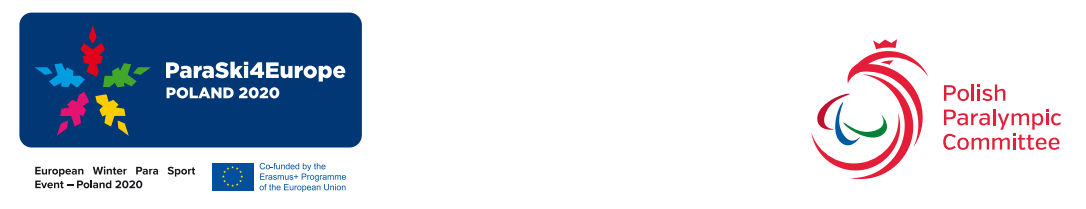 *programme may be changed during competitionProject "European Winter Para Sports Event,Poland’2020 " No 613014-EPP-1-2019-1-PL-SPO-SNCESE , co-funded by the Erasmus+ Programme of the European Union : Not-for-profit European Sport Events, Call for proposals 2019 ;Applicant - Polish Paralympic Committee25.02.202026.02.202027.02.202028.02.202029.02.202001.03.2020Official trainings:                          Cross Country  1,5 KM & 5 KM                                                                                                                 10.00 -13.00Opening ceremony 18.00Official trainings:                          Biathlon 7,5 km 10.00 -13.00Competition:Cross CountryCL PROLOG  1,5 KM                      9.30-13.00        Competition:BiathlonSHORT RACE 6 KM/7,5 KM 9.30-13.30                      Medal ceremony 17.30  (Czarna Gora Resort)  Competition: Cross CountryLONG DISTANCE 4KM/ 5 KM9.30-13.30  Closing & medal ceremony 16.45 (Czarna Gora Resort)   